Superintendent’s Memo #098-20
COMMONWEALTH of VIRGINIA 
Department of Education
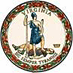 DATE:	April 17, 2020TO: 	Division SuperintendentsFROM: 	James F. Lane, Ed.D., Superintendent of Public InstructionSUBJECT: 	Title I, Part A, Carryover Provisions and Reallocation Procedures under the Elementary and Secondary Education Act of 1965 (ESEA), as AmendedSection 1127 of the Elementary and Secondary Education Act of 1965 (ESEA), as amended, allows school divisions to carry over up to 15 percent of their Title I, Part A, allocation for any Federal Fiscal Year (FFY). School divisions must encumber 85 percent of each award year’s Title I, Part A, allocation by September 30 of the following year (within 15 months). Section 1127(b) allows school divisions to apply for a waiver to exceed the 15 percent limitation once every three years; however, pursuant to the CARES Act, Virginia has received a waiver of this provision for FFY 2019. School divisions that wish to apply for a waiver to exceed the 15 percent carryover limitation will complete the waiver request section of the Certification of Obligation form, which will be provided via Superintendent’s Email in October. School divisions that receive less than $50,000 under this subpart are excluded from the carryover limitation.Section 1126(c) of the ESEA requires the state educational agency (SEA) to develop procedures for the reallocation of Title I, Part A, funds that have not been expended within the allotted 15-month period of each award year. The procedures for reallocation of Title I, Part A, funds are provided in Attachment A. Questions may be directed to Shyla Vesitis, Title I Coordinator, at Shyla.Vesitis@doe.virginia.gov or (804) 225-3711.JFL/svAttachmentProcedures for Reallocation of Title I, Part A, Funds (Word)